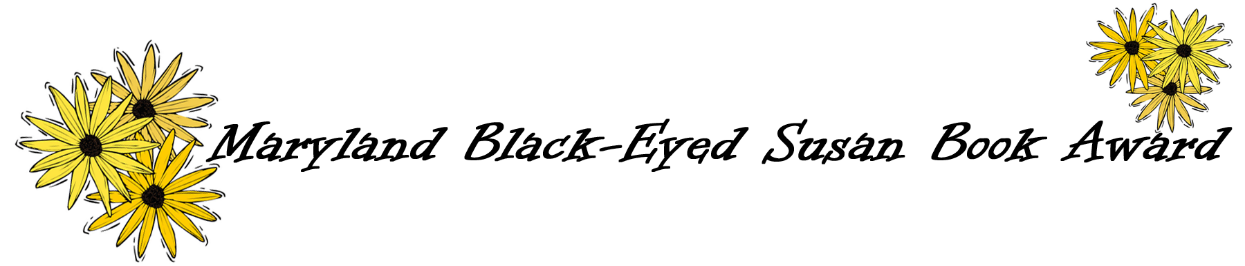 Grades 4-6 Voting Tally2019-2020REMEMBER: EVERY STUDENT VOTE COUNTS!  	If using US Postal Service, tally must be postmarked no later than April 25, 2020.Please send to:Maryland Black-Eyed Susan Book Awardc/o Dedra Van Gelder2207 Garden Lane Bryans Road, MD 20616TitleGrades (Optional)TotalsSweep: The Story of a Girl and Her Monster24 Hours in NowhereThe Truth as Told by Mason ButtleSaving WinslowStrongheart: Wonder Dog of the Silver ScreenThe Season of Styx MaloneBobInklingThe Real McCoysFront DeskPerson Completing Form:Position:School:County:Address:Address:Phone:Phone:Email:Email: